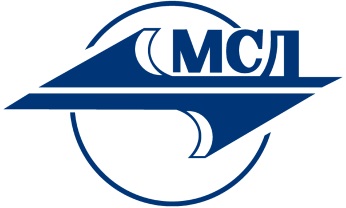 Проект на 13.08.2020Повестка дня совместного он-лайн заседания 
Межправительственного совета дорожников и 
Совета по безопасности на транспорте КТС СНГ10 сентября 2020 г.	                              г. Саратов, Российская Федерация О работе транспортного комплекса Саратовской области;Отчет Секретариата МСД о проделанной работе между заседаниями Совета; О проекте Рекомендаций по согласованному развитию инфраструктуры международных автомобильных дорог СНГ;Информация о результатах реализации Протокола «О международных автомобильных дорогах СНГ и об их развитии на подъездах к границам сопредельных государств»;О транспортной безопасности на автомобильных дорогах СНГ;О подготовке возможных предложений по минимизации  негативных последствий, вызванных пандемией COVID-19, для экономики государств-участников СНГ;О сотрудничестве с Международным центром транспортной дипломатии;О работе ЭНС при МСД и Плане НИР МСД;О проведении Международного конкурса научных работ студентов, магистрантов и аспирантов высших учебных заведений государств – участников СНГ;О Дискуссионном клубе при МСД;О соблюдении положений Соглашения о введении международного сертификата взвешивания грузовых транспортных средств на территории государств-участников СНГ от 16 апреля 2004 г.;О работе ассоциированных членов Совета по внедрению новых технологий в дорожных отраслях стран СНГ; О финансировании деятельности исполнительного органа МСД и Смете расходов Секретариата МСД на 2021 год;Об итогах международного автопробега по дорогам Европы и проведении V международного автопробега;О журнале «Дороги Содружества Независимых Государств»;О разработке Глобального транзитного документа (GTrD);О Председателе МСД;Об очередных мероприятиях МСД и совместном заседании МСД с Международной академии транспорта;О награждении.